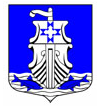 Администрациямуниципального образования«Усть-Лужское сельское поселение»Кингисеппского муниципального районаЛенинградской областиПОСТАНОВЛЕНИЕот 29 сентября 2023 года № 438/1Об отмене постановления Главы администрации муниципального образования «Усть-Лужское сельское поселение» Кингисеппского муниципального района Ленинградской области от 11 ноября 2021 года № 264В соответствии с Федеральным законом Российской федерации № 131-ФЗ от 06.10.2003 года «Об общих принципах организации местного самоуправления в Российской Федерации», Федеральным законом от 27 июля 2010 года № 210-ФЗ «Об организации предоставления государственных и муниципальных услуг», администрация муниципального образования «Усть-Лужское сельское поселение» Кингисеппского муниципального района Ленинградской областиПОСТАНОВЛЯЕТ:Отменить Постановление от 11.11.2021 № 264 «Об утверждении Административного регламента предоставления муниципальной услуги «Передача в собственность граждан занимаемых ими жилых помещений, находящихся в муниципальной собственности (приватизация жилого фонда) муниципального образования «Усть-Лужское сельское поселение» муниципального образования «Кингисеппский муниципальный район» Ленинградской области».Настоящее постановление подлежит официальному опубликованию в сети Интернет и размещению на официальном сайте МО «Усть-Лужское сельское поселение», а также в сетевом издании «Ленинградское областное информационное агентство /ЛЕНОБЛИНФОРМ/».Настоящее постановление вступает в силу со дня его официального опубликования.Контроль за исполнением настоящего постановления оставляю за собой.Глава администрации МО «Усть-Лужское сельское поселение»                                                                       П.И.КазарянИсп. Будуштяну Ю.В.тел. 8(81375) 61-440